East Berks Specialist Mobility ServiceSt Marks HospitalSt Marks RoadMaidenhead, SL6 6DUTel: 01753 638647Fax: 01753 638648berkseast.mobility@berkshire.nhs.ukwww.berkshirehealthcare.nhs.uk
WHEELCHAIR REFERRAL FORM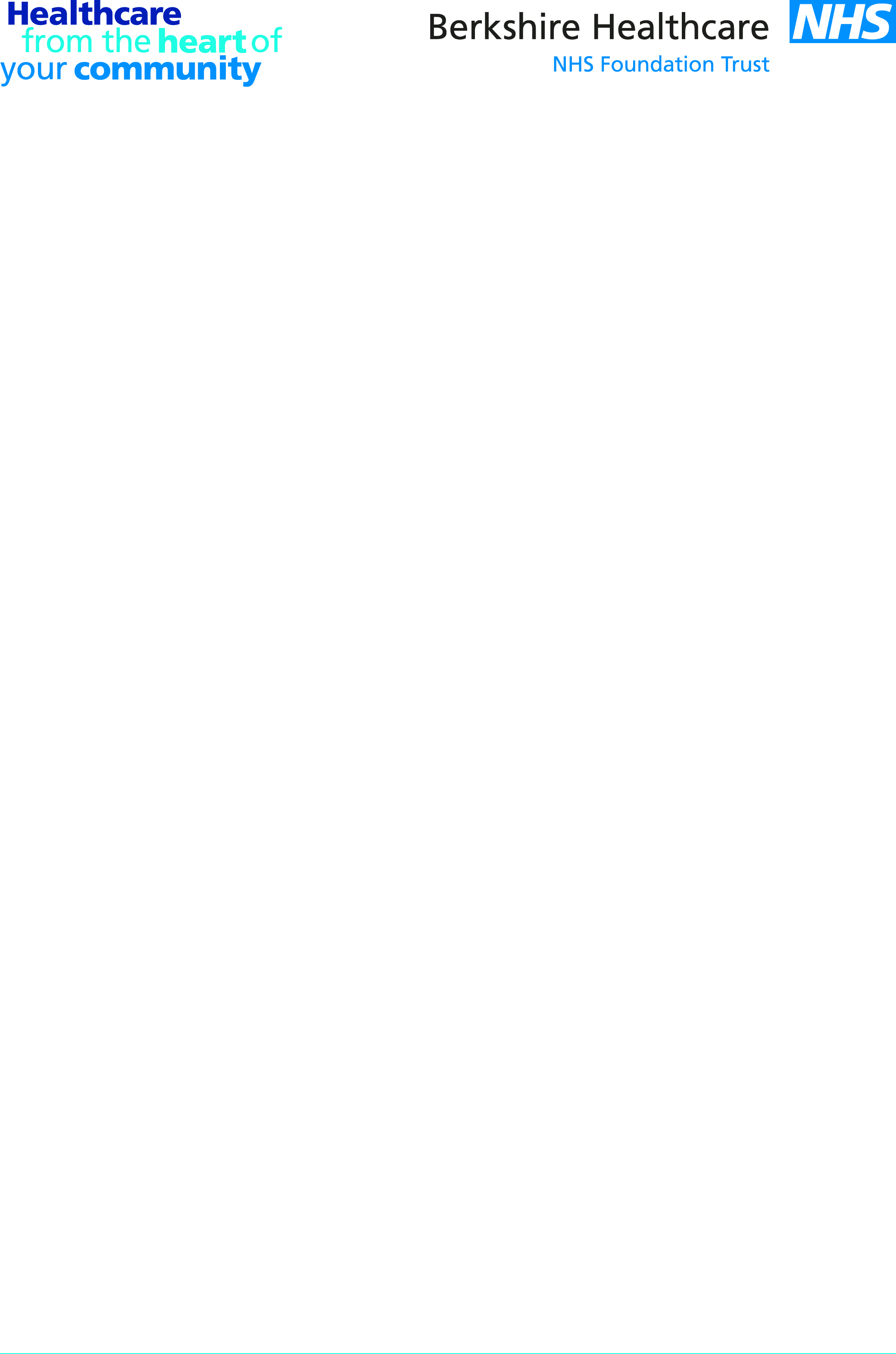 Date received: …………………..	                                                            Ref No: …………………….
	All applicants must meet the following eligibility criteria(available on request). All provision is for:INDOOR use. Outdoor only wheelchairs will NOT be provided.Individuals who have a clinical need for ≥ 6 months or who are end of life.MOBILITY, NOT on social, transport or educational grounds. Please complete all sections possible and forward the form to address above. Starred fields (*) must be filled in, or the form cannot be processed and will be returned. ALERT NOTIFICATION (e.g. Visit in pairs, Safeguarding concerns, communication issues): …………………………………………………………………………………………………………………………….PATIENT IDENTIFICATION:PATIENT IDENTIFICATION:REFERRER IDENTIFICATIONREFERRER IDENTIFICATIONREFERRER IDENTIFICATIONREFERRER IDENTIFICATION*Full name:
*Full name:
*Full name: *Full name: *Full name: *Full name: *Title:                               *Gender:*Title:                               *Gender:*Full name: *Full name: *Full name: *Full name: *Address:*Postcode:*Address:*Postcode:*Address:*Postcode:*Address:*Postcode:*Address:*Postcode:*Address:*Postcode:*Home Telephone No: 
*Mobile No:Email address:*Home Telephone No: 
*Mobile No:Email address:*Telephone No:Email address:*Telephone No:Email address:*Telephone No:Email address:*Telephone No:Email address:*Ethnicity: *Date of Birth: *NHS No:  *Ethnicity: *Date of Birth: *NHS No:  *Designation of referrer 
(e.g. GP, DN, Therapist)*Signature of referrer:*Signature of referrer:*Signature of referrer:*Ethnicity: *Date of Birth: *NHS No:  *Ethnicity: *Date of Birth: *NHS No:  *Date:*Signature of referrer:*Signature of referrer:*Signature of referrer:*Ethnicity: *Date of Birth: *NHS No:  *Ethnicity: *Date of Birth: *NHS No:  *GP Name: 
*Practice Address:
 

*Telephone No:*GP Name: 
*Practice Address:
 

*Telephone No:*GP Name: 
*Practice Address:
 

*Telephone No:*GP Name: 
*Practice Address:
 

*Telephone No:*Is wheelchair required for Hospital Discharge?                                                         Yes [     ]             No [     ]If yes, please provide the estimated discharge date (EDD)………………….Please note provision is not guaranteed by the discharge date.*Is wheelchair required for Hospital Discharge?                                                         Yes [     ]             No [     ]If yes, please provide the estimated discharge date (EDD)………………….Please note provision is not guaranteed by the discharge date.*Is wheelchair required for Hospital Discharge?                                                         Yes [     ]             No [     ]If yes, please provide the estimated discharge date (EDD)………………….Please note provision is not guaranteed by the discharge date.*Is wheelchair required for Hospital Discharge?                                                         Yes [     ]             No [     ]If yes, please provide the estimated discharge date (EDD)………………….Please note provision is not guaranteed by the discharge date.*Is wheelchair required for Hospital Discharge?                                                         Yes [     ]             No [     ]If yes, please provide the estimated discharge date (EDD)………………….Please note provision is not guaranteed by the discharge date.*Is wheelchair required for Hospital Discharge?                                                         Yes [     ]             No [     ]If yes, please provide the estimated discharge date (EDD)………………….Please note provision is not guaranteed by the discharge date.*Type of wheelchair requested:Self-propelled [      ]                OR              Attendant pushed [      ]                OR                 Powered      [      ]   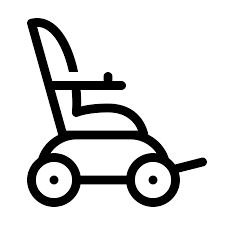 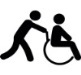 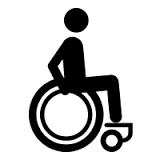 *Type of wheelchair requested:Self-propelled [      ]                OR              Attendant pushed [      ]                OR                 Powered      [      ]   *Type of wheelchair requested:Self-propelled [      ]                OR              Attendant pushed [      ]                OR                 Powered      [      ]   *Type of wheelchair requested:Self-propelled [      ]                OR              Attendant pushed [      ]                OR                 Powered      [      ]   *Type of wheelchair requested:Self-propelled [      ]                OR              Attendant pushed [      ]                OR                 Powered      [      ]   *Type of wheelchair requested:Self-propelled [      ]                OR              Attendant pushed [      ]                OR                 Powered      [      ]   *Reason for referral e.g. mobility issues, pressure ulcers, review of existing NHS wheelchair or accessories etc:*Reason for referral e.g. mobility issues, pressure ulcers, review of existing NHS wheelchair or accessories etc:*Reason for referral e.g. mobility issues, pressure ulcers, review of existing NHS wheelchair or accessories etc:*Reason for referral e.g. mobility issues, pressure ulcers, review of existing NHS wheelchair or accessories etc:*Reason for referral e.g. mobility issues, pressure ulcers, review of existing NHS wheelchair or accessories etc:*Reason for referral e.g. mobility issues, pressure ulcers, review of existing NHS wheelchair or accessories etc:*CHC funded?         Yes [     ]     No [     ]
*If yes name of funding CCG: *Is the patient a war-pensioner whose mobility has been compromised by active duty?         Yes [     ]             No [     ]*Is the patient a war-pensioner whose mobility has been compromised by active duty?         Yes [     ]             No [     ]*Is the patient a war-pensioner whose mobility has been compromised by active duty?         Yes [     ]             No [     ]*Is the patient a war-pensioner whose mobility has been compromised by active duty?         Yes [     ]             No [     ]*Is the patient a war-pensioner whose mobility has been compromised by active duty?         Yes [     ]             No [     ]MEDICAL HISTORY AND FUNCTION MEDICAL HISTORY AND FUNCTION MEDICAL HISTORY AND FUNCTION MEDICAL HISTORY AND FUNCTION MEDICAL HISTORY AND FUNCTION MEDICAL HISTORY AND FUNCTION *Diagnosis and details of medical history past and present:  Please include medical information relevant to the selection of a wheelchair e.g. is self-propelling contra-indicated due to heart, lung conditions etc*Diagnosis and details of medical history past and present:  Please include medical information relevant to the selection of a wheelchair e.g. is self-propelling contra-indicated due to heart, lung conditions etc*Diagnosis and details of medical history past and present:  Please include medical information relevant to the selection of a wheelchair e.g. is self-propelling contra-indicated due to heart, lung conditions etc*Diagnosis and details of medical history past and present:  Please include medical information relevant to the selection of a wheelchair e.g. is self-propelling contra-indicated due to heart, lung conditions etc*Diagnosis and details of medical history past and present:  Please include medical information relevant to the selection of a wheelchair e.g. is self-propelling contra-indicated due to heart, lung conditions etc*Diagnosis and details of medical history past and present:  Please include medical information relevant to the selection of a wheelchair e.g. is self-propelling contra-indicated due to heart, lung conditions etc*Present Mobility e.g. use of crutches, sticks, walking frame etc*Present Mobility e.g. use of crutches, sticks, walking frame etc*Present Mobility e.g. use of crutches, sticks, walking frame etc*Present Mobility e.g. use of crutches, sticks, walking frame etc*Present Mobility e.g. use of crutches, sticks, walking frame etc*Present Mobility e.g. use of crutches, sticks, walking frame etc*What activities does the patient need to do in the wheelchair? (please mark all that apply)Mobility within the home  [  ]           Work [  ]          Education [  ]            Day Centre [  ]           Outdoor leisure  [  ]Other (please specify):*What activities does the patient need to do in the wheelchair? (please mark all that apply)Mobility within the home  [  ]           Work [  ]          Education [  ]            Day Centre [  ]           Outdoor leisure  [  ]Other (please specify):*What activities does the patient need to do in the wheelchair? (please mark all that apply)Mobility within the home  [  ]           Work [  ]          Education [  ]            Day Centre [  ]           Outdoor leisure  [  ]Other (please specify):*What activities does the patient need to do in the wheelchair? (please mark all that apply)Mobility within the home  [  ]           Work [  ]          Education [  ]            Day Centre [  ]           Outdoor leisure  [  ]Other (please specify):*What activities does the patient need to do in the wheelchair? (please mark all that apply)Mobility within the home  [  ]           Work [  ]          Education [  ]            Day Centre [  ]           Outdoor leisure  [  ]Other (please specify):*What activities does the patient need to do in the wheelchair? (please mark all that apply)Mobility within the home  [  ]           Work [  ]          Education [  ]            Day Centre [  ]           Outdoor leisure  [  ]Other (please specify):*How long will the patient be sat in the wheelchair during one day?                    ……………..   hours       *How long will the patient be sat in the wheelchair during one day?                    ……………..   hours       *How long will the patient be sat in the wheelchair during one day?                    ……………..   hours       *How long will the patient be sat in the wheelchair during one day?                    ……………..   hours       *How long will the patient be sat in the wheelchair during one day?                    ……………..   hours       *How long will the patient be sat in the wheelchair during one day?                    ……………..   hours       *Does the patient already have a wheelchair? 
 If yes, from where?*Previous NHS supply [  ]         NRS [  ]         Red Cross [  ]        Private [  ]         Unknown [  ] Type of wheelchair (if known):*Does the patient already have a wheelchair? 
 If yes, from where?*Previous NHS supply [  ]         NRS [  ]         Red Cross [  ]        Private [  ]         Unknown [  ] Type of wheelchair (if known):*Does the patient already have a wheelchair? 
 If yes, from where?*Previous NHS supply [  ]         NRS [  ]         Red Cross [  ]        Private [  ]         Unknown [  ] Type of wheelchair (if known):*Does the patient already have a wheelchair? 
 If yes, from where?*Previous NHS supply [  ]         NRS [  ]         Red Cross [  ]        Private [  ]         Unknown [  ] Type of wheelchair (if known):YesNo*Does the patient already have a wheelchair? 
 If yes, from where?*Previous NHS supply [  ]         NRS [  ]         Red Cross [  ]        Private [  ]         Unknown [  ] Type of wheelchair (if known):*Does the patient already have a wheelchair? 
 If yes, from where?*Previous NHS supply [  ]         NRS [  ]         Red Cross [  ]        Private [  ]         Unknown [  ] Type of wheelchair (if known):*Does the patient already have a wheelchair? 
 If yes, from where?*Previous NHS supply [  ]         NRS [  ]         Red Cross [  ]        Private [  ]         Unknown [  ] Type of wheelchair (if known):*Does the patient already have a wheelchair? 
 If yes, from where?*Previous NHS supply [  ]         NRS [  ]         Red Cross [  ]        Private [  ]         Unknown [  ] Type of wheelchair (if known):* Can patient transfer independently?If no, what assistance/equipment is required?* Can patient transfer independently?If no, what assistance/equipment is required?* Can patient transfer independently?If no, what assistance/equipment is required?* Can patient transfer independently?If no, what assistance/equipment is required?* Does the patient have a history of falls?If yes, how many falls in the last year?* Does the patient have a history of falls?If yes, how many falls in the last year?* Does the patient have a history of falls?If yes, how many falls in the last year?* Does the patient have a history of falls?If yes, how many falls in the last year?*Does the patient need trunk support when sitting?If yes please specify. *Does the patient need trunk support when sitting?If yes please specify. *Does the patient need trunk support when sitting?If yes please specify. *Does the patient need trunk support when sitting?If yes please specify. *Will the patient be transported in a vehicle whilst sat in the wheelchair?*Will the patient be transported in a vehicle whilst sat in the wheelchair?*Will the patient be transported in a vehicle whilst sat in the wheelchair?*Will the patient be transported in a vehicle whilst sat in the wheelchair?PRESSURE CARE:PRESSURE CARE:PRESSURE CARE:PRESSURE CARE:PRESSURE CARE:PRESSURE CARE:*Does the patient have any history of pressure problems (e.g. marking of the skin/sores)? *If yes please give details, location, grade etc. of historic and current pressure sores.*Does the patient have any history of pressure problems (e.g. marking of the skin/sores)? *If yes please give details, location, grade etc. of historic and current pressure sores.*Does the patient have any history of pressure problems (e.g. marking of the skin/sores)? *If yes please give details, location, grade etc. of historic and current pressure sores.*Does the patient have any history of pressure problems (e.g. marking of the skin/sores)? *If yes please give details, location, grade etc. of historic and current pressure sores.YesNo*Does the patient have any history of pressure problems (e.g. marking of the skin/sores)? *If yes please give details, location, grade etc. of historic and current pressure sores.*Does the patient have any history of pressure problems (e.g. marking of the skin/sores)? *If yes please give details, location, grade etc. of historic and current pressure sores.*Does the patient have any history of pressure problems (e.g. marking of the skin/sores)? *If yes please give details, location, grade etc. of historic and current pressure sores.*Does the patient have any history of pressure problems (e.g. marking of the skin/sores)? *If yes please give details, location, grade etc. of historic and current pressure sores.*Is the patient currently using a pressure cushion?  If yes, what type and size (if known) *Is the patient currently using a pressure cushion?  If yes, what type and size (if known) *Is the patient currently using a pressure cushion?  If yes, what type and size (if known) *Is the patient currently using a pressure cushion?  If yes, what type and size (if known) Waterlow score (if known)  .........................                  or                            Braden score (if known )  ..................Waterlow score (if known)  .........................                  or                            Braden score (if known )  ..................Waterlow score (if known)  .........................                  or                            Braden score (if known )  ..................Waterlow score (if known)  .........................                  or                            Braden score (if known )  ..................Waterlow score (if known)  .........................                  or                            Braden score (if known )  ..................Waterlow score (if known)  .........................                  or                            Braden score (if known )  ..................SOCIAL HISTORYSOCIAL HISTORYSOCIAL HISTORYSOCIAL HISTORY*Type of accommodation (please underline)House / Bungalow / Flat / Sheltered Accommodation / Residential Home / Nursing Home / Other (please specify)*Type of accommodation (please underline)House / Bungalow / Flat / Sheltered Accommodation / Residential Home / Nursing Home / Other (please specify)*Type of accommodation (please underline)House / Bungalow / Flat / Sheltered Accommodation / Residential Home / Nursing Home / Other (please specify)*Type of accommodation (please underline)House / Bungalow / Flat / Sheltered Accommodation / Residential Home / Nursing Home / Other (please specify)Please comment on any aspects of the home environment that need to be considered (e.g. external steps to access house / minimum door width). If a home visit has been completed, please enclose a report:Please comment on any aspects of the home environment that need to be considered (e.g. external steps to access house / minimum door width). If a home visit has been completed, please enclose a report:Please comment on any aspects of the home environment that need to be considered (e.g. external steps to access house / minimum door width). If a home visit has been completed, please enclose a report:Please comment on any aspects of the home environment that need to be considered (e.g. external steps to access house / minimum door width). If a home visit has been completed, please enclose a report:*Does the patient live alone?    Yes [     ]     No [     ]*Does the patient live alone?    Yes [     ]     No [     ]*Does the patient have a regular carer?   Yes [     ]     No [     ]*Does the patient have a regular carer?   Yes [     ]     No [     ]Name of next of kin and relationship to patient:Name of next of kin and relationship to patient:Next of kin telephone number:Next of kin telephone number:Name of carer/care agency:Name of carer/care agency:Name of carer/care agency:Name of carer/care agency:Carer’s address if different to patient:Carer’s address if different to patient:Carer’s telephone number:Carer’s telephone number:*Are there any factors about the carer which need to be considered e.g. is the carer elderly, frail, unfit?*Are there any factors about the carer which need to be considered e.g. is the carer elderly, frail, unfit?*Are there any factors about the carer which need to be considered e.g. is the carer elderly, frail, unfit?*Are there any factors about the carer which need to be considered e.g. is the carer elderly, frail, unfit?*Best contact point for patient:*Best contact point for patient:Delivery address if different:Delivery address if different:ANY ADDITIONAL INFORMATION:ANY ADDITIONAL INFORMATION:ANY ADDITIONAL INFORMATION:ANY ADDITIONAL INFORMATION:Please include any known names and contact details for other professionals involved:e.g. Consultant, Physiotherapist, Occupational Therapist, Community Psychiatric Nurse, District Nurse and any other relevant information that is not recorded on this form.   Thank you.Name of School/Day Centre attended (if applicable)   ……………………………………………………………………….Days attended:     ………………….....                          Telephone No: ………………….....  Key/Support Worker/Teacher(s)      ……………………………………………………………………………………………..Please include any known names and contact details for other professionals involved:e.g. Consultant, Physiotherapist, Occupational Therapist, Community Psychiatric Nurse, District Nurse and any other relevant information that is not recorded on this form.   Thank you.Name of School/Day Centre attended (if applicable)   ……………………………………………………………………….Days attended:     ………………….....                          Telephone No: ………………….....  Key/Support Worker/Teacher(s)      ……………………………………………………………………………………………..Please include any known names and contact details for other professionals involved:e.g. Consultant, Physiotherapist, Occupational Therapist, Community Psychiatric Nurse, District Nurse and any other relevant information that is not recorded on this form.   Thank you.Name of School/Day Centre attended (if applicable)   ……………………………………………………………………….Days attended:     ………………….....                          Telephone No: ………………….....  Key/Support Worker/Teacher(s)      ……………………………………………………………………………………………..Please include any known names and contact details for other professionals involved:e.g. Consultant, Physiotherapist, Occupational Therapist, Community Psychiatric Nurse, District Nurse and any other relevant information that is not recorded on this form.   Thank you.Name of School/Day Centre attended (if applicable)   ……………………………………………………………………….Days attended:     ………………….....                          Telephone No: ………………….....  Key/Support Worker/Teacher(s)      ……………………………………………………………………………………………..EQUIPMENT REQUIRED 
(*THESE MEASUREMENTS ARE ESSENTIAL WHEN REQUESTING CHAIRS FOR HOSPITAL DISCHARGE)EQUIPMENT REQUIRED 
(*THESE MEASUREMENTS ARE ESSENTIAL WHEN REQUESTING CHAIRS FOR HOSPITAL DISCHARGE)Please provide UNITS of measure for the following (e.g. kg, lb, cm, mm, inches)Please provide UNITS of measure for the following (e.g. kg, lb, cm, mm, inches)*Height:                                                 *Weight:In sitting upright: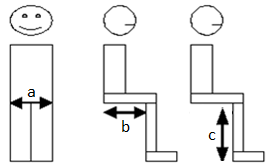 Hip width - widest part when seated                     ………………………Thigh length - back to knee crease when seated ………………………Knee crease to heel                                              ………………………In sitting upright:Hip width - widest part when seated                     ………………………Thigh length - back to knee crease when seated ………………………Knee crease to heel                                              ………………………For hospital discharge please advise discharge destination: 
Is patient under active rehabilitation and likely to improve mobility:NB: Only a basic manual wheelchair will be supplied for hospital discharge, which can be reviewed post discharge if required.For hospital discharge please advise discharge destination: 
Is patient under active rehabilitation and likely to improve mobility:NB: Only a basic manual wheelchair will be supplied for hospital discharge, which can be reviewed post discharge if required.FOR POWER CHAIR REFERRALS, THE FOLLOWING MUST BE COMPLETED & SIGNED BY THE GP
(NB If referrer is able to obtain the below prior to sending the referral to Wheelchair Service this will speed up the referral process. We cannot proceed with the assessment without this information.)FOR POWER CHAIR REFERRALS, THE FOLLOWING MUST BE COMPLETED & SIGNED BY THE GP
(NB If referrer is able to obtain the below prior to sending the referral to Wheelchair Service this will speed up the referral process. We cannot proceed with the assessment without this information.)Does the patient have:Does the patient have:YesNoEpileptic fits?  If “yes”, are they controlled?  When was the last one?Epileptic fits?  If “yes”, are they controlled?  When was the last one?Blackouts or dizzy spells?Blackouts or dizzy spells?A pacemaker?A pacemaker?Sufficient vision to be safe when using a powered wheelchair on pavements, crossing roads and in other public places?Sufficient vision to be safe when using a powered wheelchair on pavements, crossing roads and in other public places?Sufficient general awareness to be safe when using a powered wheelchair on pavements, crossing roads and in other public places?Sufficient general awareness to be safe when using a powered wheelchair on pavements, crossing roads and in other public places?Pressure sores?  If “yes” state site and grade:Pressure sores?  If “yes” state site and grade:Is the patient:Is the patient:YesNoAble to walk? If “yes” give details: Able to walk? If “yes” give details: Able to self-propelled a manual chair? If “yes” give details:Able to self-propelled a manual chair? If “yes” give details:Bowel incontinent?Bowel incontinent?Bladder incontinent?Bladder incontinent?Is self-propelling a manual wheelchair medically contra-indicated? If “yes” give details:Is self-propelling a manual wheelchair medically contra-indicated? If “yes” give details:Is the provision of an indoor/outdoor electrically powered wheelchair contra-indicated?Is the provision of an indoor/outdoor electrically powered wheelchair contra-indicated?In your opinion are there any other factors that could influence the prescription of an electric wheelchair e.g cognition, environment, substance abuse that could impair ability to use powered chair safely?In your opinion are there any other factors that could influence the prescription of an electric wheelchair e.g cognition, environment, substance abuse that could impair ability to use powered chair safely?GP Name:GP signature:Date:Date: